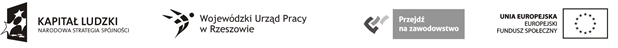 Formularz cenowy                                                                Załącznik nr 5Dostawa wyposażenia do pracowni Zespołu Szkół Ponadgimnazjalnych nr 1 w Tarnobrzegu w ramach projektu pn. „Podkarpacie stawia na zawodowców”, współfinansowanego przez Unię Europejską ze środków Europejskiego Funduszu Społecznego realizowanego w ramach Priorytetu IX Działania 9.2 Programu Operacyjnego Kapitał Ludzki – składająca się z 3 zadańZadanie 1 Doposażenie pracowni lokalnych sieci komputerowychZakupy 0% VAT na podstawie Ustawy o podatku od towarów i usług" z dnia 11 marca 2004 roku (art. 83 ust. 1 pkt. 26)1. Drukarka Laserowa-   1 szt.Podać parametry, model, typ oferowanego sprzętu ……………………………………………………………………………………………………………………………………………………………………………………………………Cena netto ......................................................................Podatek VAT.................................................................Cena brutto....................................................................2. Skaner- 1 szt.Typ skanera- mobilny skaner (Rolkowy)Rozdzielczość skanowania (dpi)300 - 1200Czujnik obrazu- CISSzybkość skanowania w stronach na minutę - 20 (tryb ręczny, kolor A4, 300 dpi)Maksymalny rozmiar skanowanego dokumentu (cm) - A4Złącze USB, micro USB 2.0Szerokość (cm)- max 26.6Wysokość (cm) max 3.1Głębokość (cm)- max 2.7Waga netto (kg) max 0.2Wyświetlacz LCD Obsługa kart pamięci microSD do 32 GB Wbudowany port micro USB 2.0 Wymiary stacji dokującej [mm]: max 336 x 82 x 53 Zasilanie: akumulator litowo-jonowy 700 mAhWspierane systemy operacyjne:Windows Vista, Windows 7, Mac, OS X 10.4Podać parametry, model, typ oferowanego sprzętu ……………………………………………………………………………………………………………………………………………………………………………………………………Cena netto ......................................................................Podatek VAT.................................................................Cena brutto....................................................................3. Patch panel UTP 24 porty LSA kat.6 z półką-  8 szt.Podać parametry, model, typ oferowanego sprzętu ……………………………………………………………………………………………………………………………………………………………………………………………………Cena netto ......................................................................Podatek VAT.................................................................Cena brutto....................................................................4.  Router WiFi- 8 szt.Podać parametry, model, typ oferowanego sprzętu ……………………………………………………………………………………………………………………………………………………………………………………………………Cena netto ......................................................................Podatek VAT.................................................................Cena brutto....................................................................5. Access Point- 8 szt.Podać parametry, model, typ oferowanego sprzętu ……………………………………………………………………………………………………………………………………………………………………………………………………Cena netto ......................................................................Podatek VAT.................................................................Cena brutto....................................................................6. Desktop Switch Metal-  15 szt.Podać parametry, model, typ oferowanego sprzętu ……………………………………………………………………………………………………………………………………………………………………………………………………Cena netto ......................................................................Podatek VAT.................................................................Cena brutto....................................................................7. PRINT SERV.10/100 Mbps, 1xUSB GDI- 4 szt.Podać parametry, model, typ oferowanego sprzętu ……………………………………………………………………………………………………………………………………………………………………………………………………Cena netto ......................................................................Podatek VAT.................................................................Cena brutto....................................................................Zakupy 23% VATElektryczny ekran projekcyjny z przełącznikiem-1 szt.Podać parametry, model, typ oferowanego sprzętu ……………………………………………………………………………………………………………………………………………………………………………………………………Cena netto ......................................................................Podatek VAT.................................................................Cena brutto....................................................................2. TABLICA SUCH-1 szt.	Podać parametry, model, typ oferowanego sprzętu ……………………………………………………………………………………………………………………………………………………………………………………………………Cena netto ......................................................................Podatek VAT.................................................................Cena brutto....................................................................3. Kabel UTP3.1 Kable UTPPodać parametry, model, typ oferowanego sprzętu ……………………………………………………………………………………………………………………………………………………………………………………………………Cena netto ......................................................................Podatek VAT.................................................................Cena brutto....................................................................3.2 Kabel kat.5e Podać parametry, model, typ oferowanego sprzętu ……………………………………………………………………………………………………………………………………………………………………………………………………Cena netto ......................................................................Podatek VAT.................................................................Cena brutto....................................................................3.3 Kabel kat.5e zewnętrzny żelowany z linką nośnąPodać parametry, model, typ oferowanego sprzętu ……………………………………………………………………………………………………………………………………………………………………………………………………Cena netto ......................................................................Podatek VAT.................................................................Cena brutto....................................................................3.4 Kabel 5 kat.5e zewnętrznyPodać parametry, model, typ oferowanego sprzętu ……………………………………………………………………………………………………………………………………………………………………………………………………Cena netto ......................................................................Podatek VAT.................................................................Cena brutto....................................................................3.5 Kabel kat.5e zewnętrzny żelowanyPodać parametry, model, typ oferowanego sprzętu ……………………………………………………………………………………………………………………………………………………………………………………………………Cena netto ......................................................................Podatek VAT.................................................................Cena brutto....................................................................Kabel kat.6 PVCPodać parametry, model, typ oferowanego sprzętu ……………………………………………………………………………………………………………………………………………………………………………………………………Cena netto ......................................................................Podatek VAT.................................................................Cena brutto....................................................................3.7 Kabel kat.6 PVCPodać parametry, model, typ oferowanego sprzętu ……………………………………………………………………………………………………………………………………………………………………………………………………Cena netto ......................................................................Podatek VAT.................................................................Cena brutto....................................................................4. RJ45 wtyk FTP kat.5e-  500 szt.Wtyki RJ45 kabel okrągły typu linka i drut.Zapewniają skuteczne połączenia kabli z gniazdami typu RJ45.Podać parametry, model, typ oferowanego sprzętu ……………………………………………………………………………………………………………………………………………………………………………………………………Cena netto ......................................................................Podatek VAT.................................................................Cena brutto....................................................................5. Kabel światłowodowy uniwersalny -  100 szt.Podać parametry, model, typ oferowanego sprzętu ……………………………………………………………………………………………………………………………………………………………………………………………………Cena netto ......................................................................Podatek VAT.................................................................Cena brutto....................................................................6.Telefon Internetowy VOIP TELEFON VOIP- 4 szt.Podać parametry, model, typ oferowanego sprzętu ……………………………………………………………………………………………………………………………………………………………………………………………………Cena netto ......................................................................Podatek VAT.................................................................Cena brutto....................................................................7. Tester kabla UTP/FTP/BNC- 15 szt.Testery okablowania do badania torów kablowych zakończonych złączami RJ45, RJ11, RJ12, BNC. Składa się z dwóch części:- głównej - wyposażonej w wyłącznik, diody oraz dwa złącza (RJ45, BNC)- przystawki (terminatora) wyposażonej w diody oraz złącza tego samego typu.Podać parametry, model, typ oferowanego sprzętu ……………………………………………………………………………………………………………………………………………………………………………………………………Cena netto ......................................................................Podatek VAT.................................................................Cena brutto....................................................................8.  Zaciskarka 6p8p- 15 szt.Zaciskarkado zarabianie wtyków RJ45, RJ12 oraz RJ11 na kablach teleinformatycznych. Posiada dwa pola robocze do zaciskania styków.. Zaciskarka posiada mechanizm uniemożliwiający niedokładne zaciśnięcie wtyku na kablu. Elementy robocze wykonane są z metalowego odlewu, uchwyt otoczony osłoną ztworzywa sztucznego zapewnia pewny chwyt narzędzia podczas pracy.Podać parametry, model, typ oferowanego sprzętu ……………………………………………………………………………………………………………………………………………………………………………………………………Cena netto ......................................................................Podatek VAT.................................................................Cena brutto....................................................................9.Tester płyt głównych-  15 szt.Typ magistrali: PCI (32-bit), PCI (64-bit)Długość: max. 82 mmSzerokość: max. 50 mmWysokość: max. 11 mmMasa netto:max.  28 gDodatkowe informacje: Przeznaczone do każdego gniazda PCI płyty głównej, Pokazuje stan zasilacza, Wskazuje status wszystkich interfejsów i portów, Pokazuje kody błędów na wyświetlaczu LED, wersje BIOS obsługiwane: PHOENIX v.4.01 ... 6.0Podać parametry, model, typ oferowanego sprzętu ……………………………………………………………………………………………………………………………………………………………………………………………………Cena netto ......................................................................Podatek VAT.................................................................Cena brutto....................................................................10. MIERNIK / MULTIMETR CYFROWY- 15 szt.sygnał dźwiękowywskaźnik stanu bateriifunkcja oszczędności bateriitestowanie diód i tranzystorówpokrętło 32 funkcjebezpieczniki zabezpieczającegumowa ,ochronna obudowapomiar temperatury cieczypomiar częstotliwościwysuwana podpórkanapięcie dc do 1000v (+_0,5%)napięcie ac do 700v (+_1,2%)prąd dc do 20a (+_1,2%)prąd ac do 20a (+_1,8%)rezystencja do 200m(om) (+_1%)pojemność do 200uf (ą2.5%)temperatura -40c +1000c (ą2.5%)test hfe taktest diody taktest zwarcia sygnałPomiar rezystancji:do 200W z dokładnością ±(1.0% +10d)do 2kW z dokładnością ±(1.0% +4d)do 20kW z dokładnością ±(1.0% +4d)do 2MW z dokładnością ±(1.0% +4d)do 20MW z dokładnością ±(1.0% +5d)do 200MW z dokładnością ±(5.0% +20d)Pomiar pojemności:do 2nF z dokładnością ±(4.0% +5d)do 20nF z dokładnością ±(4.0% +5d)do 200nF z dokładnością ±(4.0% +5d)do 2mF z dokładnością ±(4.0% +5d)do 20mF z dokładnością ±(4.0% +5d)Pomiar napięcia stałego (DC)Zakres do 200mV z dokładnością ±(0.5% + 3d)do 2V z dokładnością ±(0.8% +2d)do 20V z dokładnością ±(0.8% +2d)do 200V z dokładnością ±(0.8% +2d)do 1000V z dokładnością ±(0.8% +4d)Pomiar napięcia zmiennego (AC)do 20V z dokładnością ±(1.0% +5ddo 200V z dokładnością ±(1.0% +5ddo 750V z dokładnością ±(1.2% +5dPomiar prądu napięcia stałego(DC)zakres do 20mA z dokładnością ±(2.0% +7d)do 20mA z dokładnością ±(1.0% +5d)do 200mA z dokładnością ±(1.0% +5d)do 20A z dokładnością ±(2.0% +10d)Pomiar prądu napięcia zmiennego(AC)do 200mA z dokładnością ±(2.0% +5d)do 20A z dokładnością ±(3.0% + 10d)Pomiar częstotliwoścido 2kHz z dokładnością ±(3.0% +5d)do 200kHz z dokładnością ±(3.0% +5d)Pomiar temperatury-40°C ~ 400°C z dokładnością ±(1.0% +4d)400°C ~ 1000°C z dokładnością ±(1.5% +15d)Podać parametry, model, typ oferowanego sprzętu ……………………………………………………………………………………………………………………………………………………………………………………………………Cena netto ......................................................................Podatek VAT.................................................................Cena brutto....................................................................11. LISTWA ZASILAJĄCA PRZECIWPRZEPIĘCIOWA- 15 szt.Podać parametry, model, typ oferowanego sprzętu ……………………………………………………………………………………………………………………………………………………………………………………………………Cena netto ......................................................................Podatek VAT.................................................................Cena brutto....................................................................12. Nóż krosowniczy- 15 szt.Podać parametry, model, typ oferowanego sprzętu ……………………………………………………………………………………………………………………………………………………………………………………………………Cena netto ......................................................................Podatek VAT.................................................................Cena brutto....................................................................13. Płyta montażowa; stal; W:175mm; L:225mm-15 szt.Podać parametry, model, typ oferowanego sprzętu ……………………………………………………………………………………………………………………………………………………………………………………………………Cena netto ......................................................................Podatek VAT.................................................................Cena brutto....................................................................14.ANTYSTATYCZNA OPASKA NA RĘKĘ ESD SAFE Z PRZEWODEM - 15 szt.Antystatyczna opaska uziemiająca ESD zapewnia ochronę urządzeniom i podzespołom elektronicznym przed wyładowaniami elektrostatycznymi mogącymi pojawić się na skutek ich kontaktu z użytkownikiem.Parametry techniczne:przewód spiralny o całkowitej długości 1,8m.rezystancja 1MΩ plus minus 5% (wbudowana)czas rozpraszania ładunków elektrostatycznych 0,1sekzapięcie uziemiające typu krokodylekPodać parametry, model, typ oferowanego sprzętu ……………………………………………………………………………………………………………………………………………………………………………………………………Cena netto ......................................................................Podatek VAT.................................................................Cena brutto....................................................................15. Mata antystatyczna ESD - 15 szt.Mata stołowa antystatyczna ESD, odporna na ścieranie, łatwa do utrzymania w czystości. Spodnia warstwa kauczukowa antypoślizgowa, mata jest elastyczna.﻿Mata wykonana z dwóch warstw materiału, wierzchnia warstwa rozpraszająca, odporna na działanie wysokiej temperatury lutowia.Wymiary: 25 x 100 cmPowierzchnia: matowa chropowata, zabezpiecza przed przypadkowym przemieszczaniemGrubość: 2mmKolor: wierzch zielony, spód czarnyPodać parametry, model, typ oferowanego sprzętu ……………………………………………………………………………………………………………………………………………………………………………………………………Cena netto ......................................................................Podatek VAT.................................................................Cena brutto....................................................................16.34-Elementowy zestaw narzędzi do komputera - 15 szt.Wkrętak płaski,Wkrętak krzyżowy PH0Pęseta trzypunktowaPęsetaChwytak do układów scalonychChwytak do montowania układów scalonych 14-16 pin ICsOpaski zaciskowe x 10Szczypce wydłużone 120 mmSzczypce do cięcia, boczne, 115 mmRękojeść wkrętakowa z grzechotkąTuba na części zamienneKońcówki wkrętakowe TORX: T8, T10, T15, T20, T25Końcówki wkrętakowe płaskie: 4 mm, 6 mmKońcówki wkrętakowe krzyżowe: PH1, PH2Przejściówka do końcówek wkrętakowychNasadki sześciokątne: 1/4"", 3/16""Uchwyt wkrętakowyOdporne etui z zamkiem błyskawicznymPodać parametry, model, typ oferowanego sprzętu ……………………………………………………………………………………………………………………………………………………………………………………………………Cena netto ......................................................................Podatek VAT.................................................................Cena brutto....................................................................17. Elementy montażowe Listwa montażowa – 100 szt.2mb  4cm /2cmmateriał -PCVprzedzielona wewnątrzPodać parametry, model, typ oferowanego sprzętu ……………………………………………………………………………………………………………………………………………………………………………………………………Cena netto ......................................................................Podatek VAT.................................................................Cena brutto....................................................................17.2 Szybkozłącza pigtajle- 10 szt.Gniazdo podwójne RJ-45 – łącznikDwa gniazda 8P8C. Obudowa wykonana z ABSPodać parametry, model, typ oferowanego sprzętu ……………………………………………………………………………………………………………………………………………………………………………………………………Cena netto ......................................................................Podatek VAT.................................................................Cena brutto....................................................................Łącznik modularny - 10 szt.RJ-45 kat.5e Dwa gniazdami RJ-45 kategorii 5E. Pozwala łączyć ze sobą dwa odcinki nieekranowanego kabla 8-żyłowego, zakończonego obustronnie złączami modularnymi.Obudowa z czarnego plastiku przystosowana do montażu w patch panelach i gniazdach modularnych zgodnych ze standardem Keystone.Podać parametry, model, typ oferowanego sprzętu ……………………………………………………………………………………………………………………………………………………………………………………………………Cena netto ......................................................................Podatek VAT.................................................................Cena brutto....................................................................Wtyk SMA/RP do 6 GHz na przewód - 10 szt.Podać parametry, model, typ oferowanego sprzętu ……………………………………………………………………………………………………………………………………………………………………………………………………Cena netto ......................................................................Podatek VAT.................................................................Cena brutto....................................................................Gniazdo SMA/RP do 6 GHz na przewód - 10 szt.Podać parametry, model, typ oferowanego sprzętu ……………………………………………………………………………………………………………………………………………………………………………………………………Cena netto ......................................................................Podatek VAT.................................................................Cena brutto....................................................................Wtyk N do 6 GHz na przewód -10 szt.Podać parametry, model, typ oferowanego sprzętu ……………………………………………………………………………………………………………………………………………………………………………………………………Cena netto ......................................................................Podatek VAT.................................................................Cena brutto....................................................................Gniazdo N do 6 GHz na przewód -10 szt.Podać parametry, model, typ oferowanego sprzętu ……………………………………………………………………………………………………………………………………………………………………………………………………Cena netto ......................................................................Podatek VAT.................................................................Cena brutto....................................................................Przejście gniazdo- 10 szt.Podać parametry, model, typ oferowanego sprzętu ……………………………………………………………………………………………………………………………………………………………………………………………………Cena netto ......................................................................Podatek VAT.................................................................Cena brutto....................................................................Wtyk BNC 50 Ω zaciskany na kabel RG-59 10 sztPodać parametry, model, typ oferowanego sprzętu ……………………………………………………………………………………………………………………………………………………………………………………………………Cena netto ......................................................................Podatek VAT.................................................................Cena brutto....................................................................Przejście gniazdo BNC – gniazdo BNC 50 Ω 10 sztPodać parametry, model, typ oferowanego sprzętu ……………………………………………………………………………………………………………………………………………………………………………………………………Cena netto ......................................................................Podatek VAT.................................................................Cena brutto....................................................................Przejściegniazdo BNC – gniazdo F 50 Ω 10 sztPodać parametry, model, typ oferowanego sprzętu ……………………………………………………………………………………………………………………………………………………………………………………………………Cena netto ......................................................................Podatek VAT.................................................................Cena brutto....................................................................Wartość netto zadania 1 ......................................................................Podatek VAT.................................................................Wartość brutto zadanie 1 ....................................................................Zadanie nr 2. Doposażenie do pracowni reklamyMonitor LCD - 8 szt.Zakupy 0% VAT na podstawie Ustawy o podatku od towarów i usług" z dnia 11 marca 2004 roku (art. 83 ust. 1 pkt. 26)Podać parametry, model, typ oferowanego sprzętu ……………………………………………………………………………………………………………………………………………………………………………………………………Wartość netto zadania 2 ......................................................................Podatek VAT.................................................................Wartość brutto zadanie 2 ....................................................................Zadanie 3Wyposażenie pracowni symulacyjnej dla uczniów/uczennic uczących się w zawodzie technikhandlowiec i sprzedawcaProjektor multimedialny – 1 szt.Kabel HDMI 				10mUchwyt do projektora		tak (mocowanie do sufitu)Podać parametry, model, typ oferowanego sprzętu ……………………………………………………………………………………………………………………………………………………………………………………………………Wartość netto zadania 3 ......................................................................Podatek VAT.................................................................Wartość brutto zadanie 3 ....................................................................Interfejs USB2.0Interfejs ParalellNieInterfejs EthernetNieInterfejs innykarta sieci bezprzewodowej 802.11b/g/nTechnologia drukulaserowaRozdzielczość wydruku mono600x600 dpiMaks. prędkość druku monoMin. 16 (str/min)WydajnośćMin. 5000 str/miesCzas wydruku pierwszej stronyMax. 8,5 sZainstalowana pamięćMin. 8 MBMaks. pamięć obsługiwanaMin. 8 MBMin. gramatura nośnika60 g/m2Maks. gramatura nośnika163 g/m2Maks. format nośnikaA4Obsługiwane formaty nośnikówA4Standardowa taca odbiorcza (poj)100 ArkPodajnik standardowy (pojemność)150 ArkRozmiar19 caleWysokość (U)1ULiczba gniazd24 szt.Typ gniazdaRJ45KolorCzarnyOpisPodstawowy element systemu  kategorii 6 zaprojektowany do wykonywania głównych i pośrednich punktów dystrybucyjnych w szybkich sieciach teleinformatycznych nienarażonych na działanie zakłóceń elektromagnetycznych.Przeznaczenie do :Przeznaczenie do :xDSLPorty wan (ilość)Porty wan (ilość)1 szt.Porty wan (typ)Porty wan (typ)RJ45Porty lan (ilość)Porty lan (ilość)Min. 4 szt.Porty lan (typ)Porty lan (typ)RJ45PrzepustowośćPrzepustowośćMin. 300 MbpsProtokoły routinguProtokoły routinguNATZarządzanieZarządzanieZ poziomu przeglądarkiZapora ogniowaWi-Fi Protected Access (WPA/WPA2)WPS™ (PBC/PIN)
Network AddressTranslation (NAT), StatefulPacketInspection (SPI), MAC AddressFiltering, URL FilteringWi-Fi Protected Access (WPA/WPA2)WPS™ (PBC/PIN)
Network AddressTranslation (NAT), StatefulPacketInspection (SPI), MAC AddressFiltering, URL FilteringZasilanie5 V DC/1 A5 V DC/1 AMoc wyjściowa radiaMin. 16 dBmIlość gniazd antenowych2 szt.Typ gniazd antenowychRSMAAntenaOdkręcanaIlość gniazd kablowych RJ451 szt.Standard radiowy300 Mbps - 802.11nStandard przewodowy802.3u 10/100 Mbps Fast EthernetPasmo2,4 GHzTryb pracyAP , AP Client , Bridge - WDS , Universal Repeater , WISPZarządzanieHTTPZabezpieczeniaWEP / WPA / WPA 2Zasilanie5V DC/1.2 AWysokośćMax. 31 mmSzerokośćMax. 147 mmGłębokośćMax. 113 mmWagaMax. 215 gInformacje dodatkowezgodny ze standardem IEEE 802.11n, 300 Mbpskompatybilny ze standardami 802.11g/11b1 port 10/100 Mbps, 2 odkręcane anteny (złącze RP-SMA, żeńskie), 7 trybów pracy radia: AP, WDS, WDS z AP, client, repeater, WISPClient Router, WISP Repeaterszyfracja WEP 64/128-bit, zabezpieczenia Wi-Fi Protected Access (WPA/WPA2), filtracja użytkowników po adresach MAC, wyłączanie rozgłaszania SSIDwsparcie protokołu 802.1X RADIUS, zarządzanie 
i konfiguracja poprzez WWW.Urządzenie zgodne ze standardem 802.11n, zapewniające w rzeczywistym środowisku sieciowym szybkości większy zasięg niż połączenie bezprzewodowe 802.11g. Liczba portów 10/100 MbpsMin. 4 szt.Standardy siecioweIEEE 802.3 10BASE-T Ethernet, IEEE 802.3u 100BASE-TX Fast Ethernet, ANSI/IEEE 802.3 NWay auto-negotiation, IEEE 802.3x flowcontrol, IEEE 802.3az EnergyEfficient Ethernet (EEE)PrzepustowośćMagistrala: 1Gbps, Ethernet: 10 Mbps (half duplex), 20 Mbps (full duplex)
Fast Ethernet: 100 Mbps (half duplex), 200 Mbps (full duplex), Ethernet: 14,880 pps per port, Fast Ethernet: 148,800 pps per portQoSObsługa 802.1p QoS, 2 kolejki, StrictModeMożliwość mocowania do podłożaTakRozmiar tablicy adresów MAC2KAlgorytm przełączaniaStore And ForwardBufor danych384KBZasilanieZasilacz zewnętrzny 5 V/1 A Level “V”
Pobór: Standby: 0.35 W / Maximum: 1.9 WWysokość28 mmSzerokość100 mmGłębokość98 mmKolor obudowyCzarnyOpisPraca Plug and Play, 5 portów 10/100Mbps
Nieblokujący sie mechanizm przełączania pakietówPort sieciowyRJ45Port drukarkowy1szt USBZgodność ze standardemIEEE 802.3, IEEE 802.3u, USB 2.0ZarządzanieHTTP, Oprogramowanie  systemoweZasilanie5.0V DC/2.5AWagaDo 0,08 kgKolorCzarnyRodzaj produktuEkran projekcyjnyKolorbiałyDodatkowe informacjeformat obrazu 1:1Przekątna ekranu 99"Wymiary ekranu 178 cm x 178 cmWspółczynnik odbicia światła 1.1 (Gain)Pozostałe informacjeMasa netto do 7,6 kgPozostałe informacjeMasa netto do 7,6 kgRodzaj tablicyMagnetycznaWysokość tablicy120Szerokość tablicy180StojakNieMożliwość zawieszenia na ścianieTakRegulacja wysokości stojakaNieUchwyt na dokumentyNiePółka na markeryTakOpisZ aluminiową ramą i wysokiej jakości lakierowaną stalową powierzchnią magnetyczna tablica suchościeralnaInformacje dodatkowePowierzchnia suchościeralna, jednokolorowe nakładki na narożniki, rama z anodowanego aluminium, w komplecie zestaw do szybkiego montażu, półka na pisaki i gąbkę, gwarancja dla powierzchni: 10 latPrzewodnikPrzewodnikDrut miedziany o średnicy 0,5 mmIzolacja żyłIzolacja żyłPolietylenowaPowłokaPowłokaPolwinitowa PCV o podwyższonym indeksie tlenowym lub polietylenowa LSOH.Kolor powłokiKolor powłokiSzaryZnakowanie kablaZnakowanie kablaNadruk licznika długości w odstępach metrowych na każdym odcinku handlowymIlośćIlość305 mOpisZakres temperatur podczas układania  od 0°C do +50°C.Kable mogą pracować w temperaturze od -20°C do +60°C.Zakres temperatur podczas układania  od 0°C do +50°C.Kable mogą pracować w temperaturze od -20°C do +60°C.PrzewodnikDrut miedziany o średnicy 0,511 mmIzolacja żyłPolietylenowaIlość305 mPowłokaPolwinitowa PCV o podwyższonym indeksie tlenowym lub polietylenowa LSOH.Kolor powłokiSzaryZnakowanie kablaNadruk licznika długości w odstępach metrowych na każdym odcinku handlowym.OpisKable przeznaczone do wykonywania instalacji wewnętrznych poziomych i pionowych w sieciach teleinformatycznych. Zakres temperatur podczas ukladania wynosi od 0 °C do +50 °C. Kable mogąpracować w temperaturach od -20 °C do +60 °C.Izolacja żyłpolietylenowaDługość kabla100 mPowłokapolietylen z dodatkiem sadzy (PE)Kolor powłokiczarnyZnakowanie kablaNadruk licznika długości w odstępach metrowych na każdym odcinku handlowym.Ilość 100mOpisKable teleinformatyczne z żyłami jednodrutowymi, zewnętrzne U/UTPzwn 4PR 24AWG Cat. 5ePrzewodnikDrut miedziany o średnicy 0,5 mmIzolacja żyłPolietylenowaIlość305 mPowłokaPolietylenowaKolor powłokiCzarnyZnakowanie kablaNadruk licznika długości w odstępach metrowych na każdym odcinku handlowymOpisKable przeznaczone są do wykonywania instalacji zewnętrzyncyh poziomych i pionowych w sieciach teleinformatycznych. Zakres temperatur podczas układania wynosi od -10°C do +50°C. Kable mogą pracować 
w temperaturze od -30°C do +60°C. Odporne na UV.Izolacja żyłpolietylenowaPowłokapolietylen z dodatkiem sadzyKolor powłokiczarnyZnakowanie kablanadruk licznika długości w odstępach metrowych na każdym odcinku handlowymIlość305 metrówOpisKable teleinformatyczne z żyłami jednodrutowymi, zewnętrzne U/UTPw 4PR 24AWG Cat. 5ePowłokaPVCKolor powłokiszaryZnakowanie kablaNadruk licznika długości w odstępach metrowych na kazdym odcinku handlowym.Ilość305mOpisKable teleinformatyczne, ekranowane z żyłami jednodrutowymi, wewnętrzne F/UTP 4PR 23AWG Cat. 6Przewodnikdrut miedziany o średnicy 0,573 mmIzolacja żyłpolietylenowaIlość305 mPowłokapolwinitowa PCV o podwyższonym indeksie tlenowym lub polietylenowa LSOHKolor powłokiszaryZnakowanie kablanadruk licznika długości w odstępach metrowych na każdym odcinku handlowymPakowaniekartonOpisKable przeznaczone są do wykonywania instalacji wewnętrznych poziomych i pionowych w sieciach teleinformatycznych. Zakres temperatur podczas układania od 0oC do +50oC. Kable mogą pracować w temperaturze od -20oC do +60oC.Długość kabla2mLiczba włókien8Średnica kabla 6mmMasa kabla 40kg/kmRodzaje włókienwielomodowe,OM2 50/125 μmMaks. siła ciągnięcia (statyczna)1000NMaks. siła ciągnięcia (dynamiczna)2000NMin. promień zgięcia podczas instalacji60mmMin. promień zgięcia podczas pracy100mmTemperatura pracy- 30... 60oCTemperatura instalacji- 15... 60oCStandard VoiceSIPLiczba portów WAN (RJ45)1 szt.Liczba portów LAN (bez funkcji NAT)1 szt.ZarządzanieAktualizacja firmware’u TFTP/HTTP/HTTPS, konfiguracja TR-069 lub XML., SRTP i TLS. Kontrola mediów 802.1xKodekiG.723.1, G.729A/B, G.711u/a, G.726-32, G.722 (szerokpasmowy), iLBC, DTMF (w kanale dźwiękowym, RFC2833, SIP INFO)ZasilaniePOE (802.3af) , ZewnętrzneWymiary (wys x szer x gr)186x 210x 81 mmWaga1108 gKolorSrebrno-czarnyCzas odpowiedzi układu przeciwprzepięciowego25 nsCzęstotliwość znamionowa50 HzNapięcie znamionowe230 VIlość gniazd sieciowych8 szt.Typ gniazd sieciowychStandard polskiDługość kabla3 mMaks. prąd wyładowczy6000System ochrony przeciwporażeniowej2P+ZBezpieczniki1 bezpiecznik automatyczny o charakterystyce zwłocznej 10A/250VRodzaj materiału obudowytworzywo sztuczne, nieprzewodzące, uniepalnioneKolor obudowyczarnyPrąd znamionowy obciążenia10 AMożliwość mocowania do podłożaTakdo sprężyna wyzwalająca uderzenie podczas zaciskania przewoduregulowana siła uderzeniainstalacji przewodów w złączach typu Krone oraz Dual Blocknożyce automatycznie ucinające nadmiar przewoduwbudowane dwa dodatkowe narzędzia przydatne przy instalacjiblokada uderzenia (poprzez obrócenie włącznika lub zablokowanie zapadki)blokada odcinania (poprzez obrócenie włącznika lub zablokowanie zapadki)do sprężyna wyzwalająca uderzenie podczas zaciskania przewoduregulowana siła uderzeniainstalacji przewodów w złączach typu Krone oraz Dual Blocknożyce automatycznie ucinające nadmiar przewoduwbudowane dwa dodatkowe narzędzia przydatne przy instalacjiblokada uderzenia (poprzez obrócenie włącznika lub zablokowanie zapadki)blokada odcinania (poprzez obrócenie włącznika lub zablokowanie zapadki)Szerokość32 mmWysokość22 mmGłębokość177 mmMasa netto0,06 kgKolorszaryMateriałstalSzerokość175mmDługość225mmSeria obudowyCARDMASTERPrzeznaczenieABS25/22, PC25/22Grubość ścianki1.5mmMateriał pokryciacynkWtykSMA R/P do 6 GHz 
na przewód Tri-Lan 240/H-155Impedancja50ΩZakres częstotliwości0-18 GHzNapięcie pracy400 VNapięcie maksymalne dielektryka1000 VVSWRMax 1.3Rezystancja stykowaStyk wewnętrzny: max 6 mΩRezystancja stykowaStyk zewnętrzny: max 2 mΩRezystancja izolatoraMin 5 MΩGniazdoSMA R/P do 6 GHz 
na przewód Tri-Lan 240/H-155Impedancja50ΩZakres częstotliwości0-18 GHzNapięcie pracy400 VNapięcie maksymalne dielektryka1000 VVSWRMax 1.3Rezystancja stykowaStyk wewnętrzny: max 6 mΩRezystancja stykowaStyk zewnętrzny: max 2 mΩRezystancja izolatoraMin 5 MΩWtykN do 6 GHz na przewód Tri-Lan 240/H-155Impedancja50ΩZakres częstotliwości0-11 GHzNapięcie pracy1000 VNapięcie maksymalne dielektryka2500 VVSWRMax 1.3Rezystancja stykowaStyk wewnętrzny: max 3 mΩRezystancja stykowaStyk zewnętrzny: max 2 mΩRezystancja izolatoraMin 5 MΩGniazdoN do 6 GHz na przewód Tri-Lan 240/H-155Impedancja50ΩZakres częstotliwości0-11GHzNapięcie pracy1000 VNapięcie maksymalne dielektryka2500 VVSWRMax 1.3Rezystancja stykowaStyk wewnętrzny: max 3mΩRezystancja stykowaStyk zewnętrzny: max 2 mΩRezystancja izolatoraMin 5 MΩPodstawowy materiałMosiądzWykończenie złączaNikielIzolatorDelrin (tlenek metylenu)Piny kontaktowePozłacany mosiądzVSWR (do 1GHz)<1,05Kolor: Czarny Czarny Gwarancja: 36 miesięcy 36 miesięcy Załączone wyposażenie: Załączone wyposażenie: Kabel zasilający, Kabel D-SubPodświetleniePodświetlenieLED, Full High Definition Proporcje wymiarów matrycy: Proporcje wymiarów matrycy: 16:9 Typ matrycy: Typ matrycy: TN Rozdzielczość: Rozdzielczość: 1920 x 1080 Zastosowane technologie: Zastosowane technologie: LEDPrzekątna ekranu [cal]: 21.5 21.5 Konstrukcja: Regulacja kąta pochylenia, Kompatybilny z blokadą Kensington Lock, Montaż ścienny VESA Regulacja kąta pochylenia, Kompatybilny z blokadą Kensington Lock, Montaż ścienny VESA Wysokość [cm]: 40 40 Szerokość [cm]: 52.5 52.5 Głębokość [cm]: 17.4 17.4 Czas reakcji: 2 ms 2 ms Rozmiar plamki [mm]: 0.248 0.248 Jasność [cd/m2]: 250 250 Kontrast: 1000:1 1000:1 Kąt widzenia [stopnie]: 160 (pion), 170 (poziom) 160 (pion), 170 (poziom) Pobór mocy [W]: 30 30 Zastosowane technologie: Senseye 3, ecoFACTS, Energy Star Senseye 3, ecoFACTS, Energy Star Podstawowe złącza: Analogowe (D-Sub), Cyfrowe (DVI-D), Cyfrowe (HDMI) Analogowe (D-Sub), Cyfrowe (DVI-D), Cyfrowe (HDMI) Technologie złączy: D-Sub, DVI-D, HDMID-Sub, DVI-D, HDMIWbudowane głośniki: Tak Tak Moc głośnika RMS [W]: 1 1 Zarządzanie energią: Energy Star Energy Star Certyfikaty ergonomii: TCO 5.0 TCO 5.0 System projekcjiDLPRozdzielczość rzeczywistaFull HD (1920 x 1080)Jasność3,000 ANSI LumenówWspółczynnik kontrastu10,000:1Wyświetlane kolory1.07 mld KolorówObiektywF= 2.59 - 2.87 f= 16.88 - 21.88 mmFormat obrazuNatywny 16:9 (5 do wyboru)Współczynnik projekcji 
(przekątna @ odległość)1.15 ~ 1.5 (78.3" ±3% @ 2 m)Rozmiar obrazu (przekątna)45" - 300"Współczynnik powiększenia1.3: 1Czas pracy lampy 
(Normalny/Tryb oszczędny
/Tryb SmartEco)*4000 / 5000 / 6500 hRegulacja zniekształcenia 
trapezowego1D, Pionowo(Vertical) ± 40 stopniPrzesunięcie projekcji110% ±5%Obsługiwana rozdzielczośćVGA (640 x 480) do UXGA (1600 x 1200)Częstotliwość pozioma15 - 102 KHzOdświeżanie pionowe23 - 120 HzInterfejsComputer in (D-sub 15pin)  x 2 Monitor out (D-sub 15pin)  x 1Wymiary (szer. x wys. x gł.)311.81 x 104.7 x 244.12 mmKompatybilność HDTV480i / 480p / 576i / 576p / 720p / 1080i / 1080pKompatybiliność videoNTSC / PAL / SECAMCiężar2.6 kg (5.73bs)Słyszalny szum33 / 28 dBA (Tryb Normalny / Tryb Ekonomiczny)ZasilanieAC100 do 240 V, 50 do 60 HzZużycie energiiTryb Normalny 270W / Eko 220W / Uśpienie <0.5WJęzyki menu ekranowego28 JęzykówAkcesoria (standardowe)Zakrywka Obiektywu Pilot Baterie Kabel Zasilający Instrukcja ObsługiWsparcie i współpraca 3DFrameSequential: Up to 720p, FramePacking: Up to 1080p, Side by Side: Up to 1080i/p